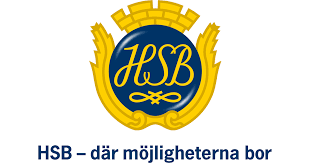 INFORMATION & ORDNINGSREGLERSTÖRANDE LJUDHantverksarbeten (borrning, bilning, spikning eller liknande arbeten) i lägenheten eller i hobbyrummen får ske:
Måndag till torsdag mellan kl. 08.00-19.00. 
Fredag till söndag mellan kl. 08.00-17.00.Tvättmaskin och torktumlare i lägenhet får användas under samma tider som gäller gemensamma tvättstugor. 07.00-20.00 alla dagar, undantag för helgdagar (jul, påsk, midsommar etc).FÖRSÄKRING
Föreningen har en kollektiv bostadsrättsförsäkring (ingår i månadsavg) vilket innebär att du endast behöver teckna en hemförsäkring, inget tillägg för bostadsrätt behövs.BILKÖRNING
Bilkörning och parkering utanför husen är inte tillåtet, endast vid in- och urlastning. In- och utfarter finns vid hus 7 och mellan hus 15 och 17. Bommarna vid hus 19 går att öppna med lägenhetsnyckeln.VENTILATION
Fastigheten är utrustad med central frånluftsventilation. Ventilationsdonen som finns i kök, badrum och gästtoalett får ej ändras eller bytas ut. Använd kolfilterfläkt men frånluftsröret får inte kopplas till ventilationen.Ingen spisfläkt/spiskåpa med inbyggd fläkt får användas.Vid samtliga fall av renovering av kök och badrum ska föreningen kontaktas för godkännande.